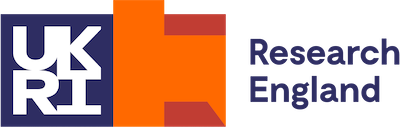 Knowledge Exchange Framework KEF3Institutional Context TemplateFor submission to Research England by 12:00pm (noon) on Wednesday 29 March 2023Max words: 500 - plus 120 word plain English summarySubmission methodAll narrative statements must use the relevant KEF3 template, in MS Word format, and be submitted via the SharePoint link provided to the nominated KEF contact. Further information is provided in the KEF3 narrative guidance.Institutional Context narrative statementResearch England contact information – will not be publishedPlease confirm the main point of contact for Research England to use in the management of the KEF results and queries relating to any of the narrative statements. Please nominate one single, primary contact point but you may add additional email addresses to be copied into any communications we send.A maximum of 500 words and up to 5 diagrams or images may be included, plus an additional 120 words for the plain English summary. All images must have alternative text descriptions provided via the MS Word ‘alt text’ feature. Please refer to the narrative guidance for detailed information about the permitted formatting.This template uses an embedded table to contain all textual and infographic elements of your submission, please do not edit the format of the templates or add additional rows to the tables. Data ProtectionUnder the UK Data Protection Legislation, where an individual person is identifiable this constitutes personal data. Institutions are responsible for verifying that any individuals named or pictured in the narrative statements are made aware and have agreed to their name/image being shared with Research England for the purpose of being published on the KEF website and being processed by UKRI and NCCPE for reporting and analysis purposes.Submission of the narrative statements to Research England will act as confirmation that appropriate privacy information has been provided to the individuals by the institution.Institution nameUKPRN (www.ukrlp.co.uk)KEF primary contact nameKEF primary contact job titleKEF primary contact email address Additional email addresses to be CC’d into any KEF communicationsPublished contact pointEmail contact address (to be published)Please provide an email address to be published which will act as a general institutional point of contact for anyone seeking more information about the institution’s KEF results for any perspective. We recommend the use of a generic institutional email address that will not be subject to personnel changes.Summary SummaryPlease provide a short (max 120 words) introduction to your institution. This will be displayed as part of the KEF dashboard with your KEF results. Institutional contextContextPlease provide a brief statement (max 500 words) containing contextual information about the institution that is common across all perspectives. The information provided may be anything that the institution considers relevant to the KEF such as mission, economic context, institutional strengths, history, or any particular knowledge exchange focus.Up to five diagrams or images may be included. All images must have alternative text descriptions provided via the MS Word ‘alt text’ feature. Please refer to the narrative guidance for detailed information about the format of the statements.